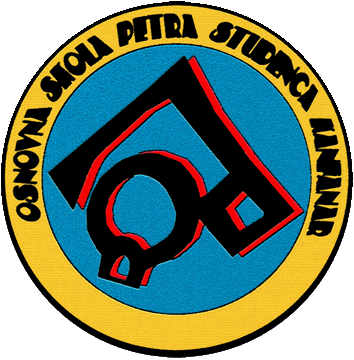  OSNOVNA ŠKOLA PETRA STUDENCA KANFANAR  DVIGRADSKA 3, 52 352 KANFANAR  Tel. / fax. 052/ 825 – 022, e- mail: ured@os-pstudenca-kanfanar.skole.hr  KLASA: 602-11/24-01/01URBROJ: 2171-03-01-24-1Kanfanar,  24. siječanj 2024.U skladu s čl. 24. st. 2 Pravilnika o načinima postupanja odgojno – obrazovnih radnika školskih ustanova u poduzimanju mjera zaštite prava učenika te prijave svakog kršenja tih prava nadležnim tijelima, ravnatelj Osnovne škole Petra Studenca, Kanfanar podnosi Učiteljskom vijeću, Vijeću roditelja i Školskom odboru     IZVJEŠĆE O STANJU SIGURNOSTI, PROVOĐENJU PREVENTIVNIH  PROGRAMA TE MJERAMA PODUZETIM U CILJU ZAŠTITE  PRAVA UČENIKA NA KRAJU PRVOG POLUGODIŠTA 2023./2024. ŠKOLSKE GODINE STANJE SIGURNOSTI Osnovna škola Petra Studenca Kanfanar skrbi o ostvarivanju prava učenika u slučajevima svih oblika nasilja, spolne zlouporabe, zanemarivanja, odgojne zapuštenosti, nehajnog postupanja, zlostavljanja i izrabljivanja. Škola je ujedno dužna osigurati provedbu programa kojima se promiče zaštita prava učenika, njihova sigurnost i očuvanje zdravlja. U tu svrhu škola provodi školski preventivni program.Škola redovito surađuje s:Doktorom školske medicine Doktor Jasen Kovač obavio je preglede učenika koji se natječu na sportskim natjecanjima,  sistematske preglede učenika u 5. i 6. razredu te sistematski pregled i cijepljenje DI-TE-POLIO za učenike 8. razreda.Policijskom postajom RovinjDjelatnici policijske uprave Rovinj održali su predavanje za učenike 1. razreda o sigurnom kretanju u prometu na početku školske godine. Centrom za socijalnu skrb RovinjTijekom prvog polugodišta školske godine 2023./2024. suradnja s Centrom za socijalnu skrb bila je kvalitetna te kontinuirana. Crvenim križom RovinjDjelatnice Crvenog križa Rovinj održavale su u razredima sljedeće radionice:-Predavanje Crvenog križa i policije o opasnostima na cesti i u prometu - 1. r-Predavanje Mišica Milica, edukativna slikovnica u izdanju Hrvatskog crvenog križa, kojom se djecu već od najranije dobi želi upozoriti na opasnost trgovine ljudima - 1. i 2. r-Predavanje Kodovi sigurnosti na vodi - 3. r-Predavanje Zaštita mora i priobalja - 4. r-Radionica prve pomoći - 7. rPrva pomoć se redovito nadopunjuje i kontrolira. Poduzete su sve potrebne mjere vezane uz omogućavanje sigurnog okruženja za učenike  i djelatnike, a koje su u nadležnosti inspekcije zaštite od požara, zaštite na radu i sanitarne inspekcije (pregledi, ispitivanja, održavanje, evidencije...). Novi djelatnici osposobljeni su za rad na siguran način. Škola surađuje i ima sklopljen ugovor sa specijalistom zaštite na radu „Preventa“ iz Rovinja.   U cilju poboljšanja stanja sigurnosti u školi i okolišu škole tijkom prvog polugodišta školske godine 2023./2024. obavljene su sljedeće radnje i popravci:Sigurnost učenika i radnika -zamjena tri komada rasvjete za paniku -ugradnja nove reflektirajuće signalizacije za izlaz iz škole u slučaju opasnosti-izmještanje klackalice iz dvorišta škole u Kanfanaru- popravak multifunkcionalne sprave u dvorištu područnog odjela u Sošićima-provedena su sva ispitivanja prema planu ispitivanja:- tipkalo za isključenje električne energije- hidrantska instalacija- protupanik svjetla- servis kotla i plamenika - čišćenje dimnjaka-Osposobljavanje novih djelatnika za rad na siguran način-Popravak školskih klupa – izvršeno po potrebi-Odluka o prijemu i davanju priopćenja Županijskog centra 112 Pazin-Sanacija rupa na livadi iza škole (zbog jakih kiša)- zamjena više rasvjetnih tijela u matičnoj školi i Područnom odjelu- sitni popravci na inventaru U svrhu zaštite od nezgode školske djece na prometnicu uz školu postoje nadzorne kamere za snimanje prometa. Unutar škole i u školskom dvorištu sanirane su situacije koje bi mogle predstavljati potencijalnu opasnost za učenike i djelatnike škole.Većeg uništavanja školske imovine nije bilo. Sitnijih intervencija oko popravaka razbijenih stvari bilo je nekoliko.Tijekom prvog polugodišta školske godine 2023./2024. određeni učenici ulazili su povremeno u međusobne sukobe, verbalno i fizički, ali to nisu bili klasični oblici nasilja, već izolirani sukobi. Na svaki se sukob reagiralo, obavljeni su razgovori s učenicima i njihovim roditeljima. Učenici za neprimjerena ponašanja u najvećem broju slučajeva prihvaćaju mirenje, ispričaju se i na taj način izlaze iz konfrontacije. Po potrebi roditelji se pozivaju u školu te se provode sve propisane radnjeu koliko dođe do neprimjerenog ponašanja učenika.Tijekom prvog polugodišta izrečene su tri pedagoške mjere opomene razrednika.Tijekom ove školske godine nisu zabilježeni slučajevi povreda na radu. Manje ozljede i povrede učenika sanirane su na licu mjesta ili u tajništvu škole. 	 PROVOĐENJE PREVENTIVNIH PROGRAMA  Školska ustanova obvezna je implementirati postojeće preventivne i intervencijske programe te prema potrebama razvijati nove. Školski preventivni program planiran je u GPP-u rada škole za ovu školsku godinu. Provodi se u sklopu redovite nastave, sata razrednika i drugih aktivnosti u organizaciji škole s ciljem prevencije ovisnosti i nasilja, a zadužen za realizaciju istog stručni je suradnik - pedagog.Tijekom prvog polugodišta školske godine 2023./2024. školski preventivni program proveden je prema planu za prvo polugodište. (tablicu evaluacije ŠPP-a sastavila: Ljiljana Matijaš – pedagoginja)3. MJERE PODUZETE U CILJU ZAŠTITE UČENIKADežurstvo je organizirano tako da bude efikasno posloženo. Tijekom odmora dežurstvo se odvija u prizemlju i na katu. Tijekom marende učitelj je dežuran i u blagovaonici, a učitelji su dežurni i do odlaska školskog autobusa. Raspored dežurstva svima je dostupan na oglasnoj ploči. Dežurni učitelji dežurali su prema rasporedu dežurstva. Time smo nastojali uočiti neprimjerena ponašanja, potencijalno nasilne učenike, ali i zaštititi moguće žrtve nasilja. Evidencija o dežurstvima upisuje se u knjigu dežurstva koja se nalazi i dostupna je na stolu u zbornici. Protokol za krizne situacije postavljen je na oglasnu ploču u hodniku na prvom katu škole, u svrhu što efikasnijeg i jasnijeg djelovanja svih djelatnika škole u slučaju potrebe. Bilježnica za bilježenje novonastalih situacija koje bi predstavljale opasnost u smislu zaštite na radu dostupna je u zbornici škole te svaki djelatnik može upisati potencijalne uočene opasnosti. Bilježnica se redovito pregledava. Učitelji su na prvoj sjednici Učiteljskog vijeća 1. rujna 2023. upoznati s pravilnicima / zakonskom regulativom: Kućni red škole, Pravilnik o kriterijima za izricanje pedagoških mjera, Kriteriji vladanja, Pravilnik o načinima postupcima i elementima vrednovanja učenika u osnovnoj i srednjoj školi, Protokol o Postupanju u kriznim situacijama, Pravilnik o izvođenju izleta, ekskurzija i drugih odgojno-obrazovnih aktivnosti izvan škole. Na istoj sjednici dogovoreno je da se svi učenici na prvom satu upoznaju s kriterijima vrednovanja te da se svi učenici na prvom satu razrednika upoznaju s gore navedenim pravilnicima i dokumentima.Roditelji su na prvom roditeljskom sastanku upoznati s: Kućni red škole, Pravilnik o kriterijima za izricanje pedagoških mjera, Kriteriji vladanja, Pravilnik o načinima postupcima i elementima vrednovanja učenika u osnovnoj i srednjoj školi, Protokol o Postupanju u kriznim situacijama, Pravilnik o izvođenju izleta, ekskurzija i drugih odgojno-obrazovnih aktivnosti izvan škole. Na roditeljskom sastanku 22. studenog 2023. pedagoginja Antonela Đermadi održala je za roditelje predavanje uz prezentaciju "Energetska pića nisu za mlada bića". Upozorila je roditelje na štetnost i moguće opasnosti za djecu i mlade prilikom konzumacije energetskih pića. Naglasak je stavljen i na alternativu konzumaciji energetskih pića - zdravoj prehrani, tjelovježbi i zdravom načinu života.Vijeće roditelja je na sjednici 28. studenog 2023. upoznato s Pravilnikom o načinu postupanja odgojno-obrazovnih radnika školskih ustanova u poduzimanju mjera zaštite prava učenika te prijave svakog kršenja tih prava nadležnim tijelima. Na sjednicama Vijeća roditelja aktivno se raspravlja o mjerama kojima bi se poboljšalo stanje sigurnosti učenika, poput postavljanja nastavka ograde u  Područnom odjelu u Sošićima, prijedlogu da se ispred Područnog odjela u Sošićima postave uspornici prometa i mnogim dugim. Prezentacija o štetnosti energetskih pića prezentirana je učenicima na satovima razrednika u svim razrednim odjeljenjimaOrganizacija rada matične škole.Učenici koji dolaze autobusom, u školu stižu najkasnije do 7:50 sati, Školski autobus po završetku nastave vozi učenike putnike njihovim kućama. Nastava završava u 14:00, nakon čega učenici odlaze kućama. Organizirano je dežurstvo do polaska drugog autobusa. Do polaska autobusa dežuraju dva učitelja, dok su učenici koji polaze produženi boravak sa svojim učiteljima.Organizacija rada područnog odjela u Sošićima.Sve mjere koje su poduzimane u matičnoj školi, poduzimane su i u područnom odjelu. Djelatnici škole ukazuju redovito učenicima na nultu točku tolerancije za svaki oblik neprimjerenog ponašanja.S pojedinim učenicima i razrednim odjeljenjima, gdje je uočena mogućnost nastanka neželjenih ponašanja intenzivirao se rad s učenicima u sklopu preventivnih programa. Za učenike koji ne pohađaju izborne predmete organiziran je boravak u učionici sa stručnim suradnicima. U sve aktivnosti bili su uključeni razrednici, pedagoginje i ravnatelj. Suradnja s roditeljima bila je vrlo dobra.Škola će i u narednom razdoblju nastaviti s:poticati učenike na prevenciju nasilja stvarati pozitivnu školsku klimu nastojati ostvariti punu suradnju s roditeljima Ravnatelj:                                                                                          dr.sc. Marko Jelenić Razred:  Datum:                              Tema:1.5.10.„Medo Jurica“, edukativna slikovnica, HAK i policijski djelatnik2.11.Različiti smo ali jednako vrijedni14.12.Štetnost energetskih pića2.20.11.„Mišica Milica“, CK – prevencija trgovanja ljudima17.11.Štetnost energetskih pića3.8.11.Nasilje je loše – ljudska prava – nenasilno rješavanje sukoba22.11.Svi jednaki – svi različiti, uz svjetski  Dan tolerancije22.12.Štetnost energetskih pića4.28.9.Kako uspješno učiti?19.10.„Najbolji prijatelj“, animirani film, Festival prava djece9.11.„Invazija smeća“, Festival prava djece16.11.Energetska pića nisu za mlada bića, promotivno-edukativni materijal1.i 2.28.11.Sukob i njegovo rješavanje20.10.„Mišica Milica2, CK, edukativna slikovnica9.11.„Ne, ne idem! - edukativna slikovnica21.11.Obilježavanje svjetskog Dana tolerancije i Međunarodni dan djeteta12.12.Opasnosti duhanskih proizvoda i duhanskih vrećicaŠtetnost energetskih pića3.i 4.8.11.Svi jednaki – svi različiti9.11.Ovisnosti – pušenje22.11.Poštivanje pravila i autoriteta6.12.Nasilje je loše13.12.Štetnost energetskih pića       5.22.9.Pravilna prehrana i poremećaji hranjenja29.9.Tehnike učenja10.10.Kako učiti?, upitnik, preporuke i savjeti10.11.Važnost dobre komunikacije28.11.Ovisnost o digitalnoj tehnologiji1.12.Nenasilno ponašanje i mirno rješavanje sukoba8.12.Energetska pića nisu za mlada bića - prezentacija15.12.Štetnost duhanskih proizvoda – prezentacija6.22.9.Uravnotežena prehrana7.11.Kako učim?24.11.Ovisnost o digitalnoj tehnologiji27.11.Humane vrednote – Poznaješ li CK?15.12.Štetnost energetskih pića7.13.10.Vršnjački pritisak i samopoštovanje3.11.Pravilna prehrana24.11.Ovisnosti – cigarete, alkohol, droge29.11.Ovisnosti – kviz (droge, Internet, kockanje)1.12.Energetska pića – opasnosti i rizici8.25.9.Pravilna prehrana i poremećaji hranjenja13.10.Radionica: „Grč u želucu - anksioznost13.11.Mentalno zdravlje20.11.Komunikacijske vještine29.11.Energetska pića – opasnosti i rizici